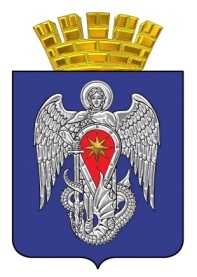 МИХАЙЛОВСКАЯ ГОРОДСКАЯ ДУМАВОЛГОГРАДСКОЙ ОБЛАСТИРЕШЕНИЕПринято Михайловской городской Думой 03 марта 2021 г.                                                              № 375Отчет отдела по культуре, молодежной политике, спорту и развитию туризма администрации  городского округа город Михайловка Волгоградской области об исполнении муниципальных программ за 2021 годРассмотрев отчет отдела по культуре, молодежной политике, спорту и развитию туризма администрации  городского округа город Михайловка Волгоградской области об исполнении муниципальных программ за 2021 год, Михайловская городская Дума  РЕШИЛА:1. Отчет отдела по культуре, молодежной политике, спорту и развитию туризма администрации  городского округа город Михайловка Волгоградской области об исполнении муниципальных программ за 2021 год принять к сведению (прилагается).2. Настоящее решение вступает в силу с даты подписания.ПредседательМихайловской городской ДумыВолгоградской области                                                               В.Н.Гудков___________ 2022 г.Приложениек решению Михайловской городской Думы Волгоградской областиот  г. №  «Отчет отдела по культуре, молодежной политике, спорту и развитию туризма администрации  городского округа город Михайловка Волгоградской области об исполнении муниципальных программ за 2021 год»Молодежная политикаНа основании отчета по годовой форме федерального статистического наблюдения №1-молодежь «Сведения о сфере государственной молодежной   политики»   за  период  с 01 января 2021 г. по 31 декабря 2021 г. в городском округе численность молодежи в возрасте от 14 до 35 лет составляет 22333 человек, из них лиц мужского пола – 10981, женского – 11352. Доля молодежи по отношению  к численности населения составляет 26 %. Общее количество студентов в 5 учебных заведениях – 3589 человек.Имеется 2 учреждения молодежной политики - Муниципальное казенное учреждение «Социально-досуговый центр для подростков и молодежи» (далее – МКУ «СДЦ») и его филиалы, муниципальное бюджетное учреждение «Детский оздоровительный лагерь «Ленинец» (далее - МБУ «ДОЛ «Ленинец»). Численность молодежи, занимающейся по программам  МКУ «СДЦ» - 442 человека, численность молодежи, участвующей в мероприятиях, организованных учреждением  - 21592 человека, доля молодежи, участвующей в мероприятиях, организованных учреждением, от общей численности молодежи  в муниципальном образовании составляет 96,7%.  В учреждениях образования, культуры и молодежной политики 97 молодежных и детских общественных объединений, в которых 3000 человек, численность молодежи, вовлеченной в мероприятия, проводимые местными общественными объединениями – 18797 человек. В городском округе на муниципальном уровне 3 органа молодежного самоуправления. В Молодежном парламенте 21 человек, в Молодежных советах при избирательных комиссиях – 17 человек.  Также работает 17 органов ученического самоуправления, в которых 672 человека, и 7 органов студенческого самоуправления, в которых 133 человека. В учреждениях молодежной политики - 7 волонтерских отрядов, в которых 279 человек, школьных волонтерских отрядов – 30, в которых 777 обучающихся, студенческих волонтерских отрядов 10, в которых 542 человека. Общая численность граждан, вовлеченных центрами (сообществами, объединениями) поддержки добровольчества (волонтерства) на базе образовательных организаций, некоммерческих организаций, государственных и муниципальных учреждений в добровольческую (волонтерскую) деятельность на территории городского округа, составляет 10 669 человек. 	Работа учреждений молодежной политики администрации городского округа город Михайловка Волгоградской области в 2021 году строилась на приоритетных направлениях государственной молодежной политики в рамках ведомственной и  муниципальных программ. 	1. Ведомственная целевая программа «Молодежь Михайловки» на 2019-2021 годы.В 2021 году из бюджета городского округа на реализацию ведомственной целевой программы выделено 17913,8 тыс. руб. на содержание двух учреждений: МБУ «ДОЛ «Ленинец» и МКУ «Социально-досуговый центр для подростков и молодежи», муниципальные задания учреждениям, а также на проведение городских мероприятий для молодежи.  Освоено 15699,5 тыс. руб. («Ленинец» - 4726,7 тыс. руб.  и  СДЦ  - 10972,8 тыс. руб.)Основные направления государственной молодежной политики, в рамках которых проводятся мероприятия для молодежи:- вовлечение молодежи в работу средств массовой информации (молодежные медиа);- содействие в подготовке и переподготовке специалистов в сфере ГМП;- работа с молодежью, находящейся в социально опасном положении; - вовлечение молодежи в занятие творческой деятельностью;- содействие профориентации и карьерным устремлениям молодежи;- поддержка и взаимодействие с общественными организациями и движениями;- формирование у молодежи семейных ценностей;- патриотическое воспитание молодежи;- формирование российской идентичности, единства российской нации, содействие межкультурному и межконфессиональному диалогу;- вовлечение молодежи в волонтерскую деятельность;- вовлечение молодежи в здоровый образ жизни и занятия спортом, популяризация культуры безопасности в молодежной среде.Учреждениями молодежной политики за 2021 год организовано и проведено 599 мероприятий, в которых приняли участие  21592 человека. Летом 2021 года в муниципальном бюджетном учреждении «Детский оздоровительный лагерь «Ленинец» с учетом рекомендаций Роспотребнадзора было проведено 2 смены с охватом 180 человек в условиях сохранения рисков распространения COVID-19. С 04 по 24 июня была организована первая социальная смена, в которой  приняли участие 90 детей из многодетных семей, одиноких семей, детей из семей ветеранов боевых действий, детей находящихся под опекой и попечительством, безнадзорных детей, а также детей, чьи семьи находятся в трудной жизненной ситуации  (70 детей отдохнули по сертификатам, 20 детей - по путевкам за счет средств местного бюджета). С 06 по 26 августа состоялась вторая профильная смена (военно-патриотической направленности). В этой смене также отдохнули  90 детей (80 детей - по путевке с частичной оплатой их стоимости за счет средств областного бюджета и 10 детей - по сертификатам с полной оплатой стоимости за счет средств областного бюджета).2. Муниципальная программа «Комплекс мер по укреплению пожарной безопасности муниципальных учреждений, находящихся в ведении отдела по культуре,  молодежной политике, спорту и развитию туризма администрации городского округа город Михайловка Волгоградской области на 2020-2022 годы».В 2021 году на реализацию муниципальной программы было запланировано 101, тыс. руб. на выполнения работ по пожарной безопасности в лагере «Ленинец». Освоены  денежные средства в размере 84,3 тыс. руб. на подготовку лагеря к оздоровительному сезону: устройство минерализованной полосы, электроизмерительные работы  по прозвонке электропроводки в спальных корпусах, обучение лиц, ответственных за противопожарное состояние и др. 	3. Муниципальная программа «Содействие занятости населения в городском округе город Михайловка на 2020-2022 годы».В 2021 году на организацию временного трудоустройства несовершеннолетних граждан от 14 до 18 лет в свободное от учебы время выделено 336,0 тыс. руб. АУ «Центр физической культуры и спорта» освоено 335,9 тыс. руб. и трудоустроено 29 подростков, 12  состоящих на различных видах учета, 8 из опекунских семей. Подростки  работали на территории объектов учреждения, выполняли допустимые виды работ по благоустройству территории. Заработная плата соответствует  минимальному размеру оплаты труд. 	4. Муниципальная программа «Профилактика экстремистской деятельности в молодежной среде на территории городского округа город Михайловка на 2020-2022 годы».В 2021 году на реализацию муниципальной программы выделено 5,0 тыс. руб. на изготовление печатной и полиграфической продукции по профилактике экстремизма среди молодежи. Было изготовлено 100 буклетов и  проведено 51 мероприятие по формированию российской идентичности, единства российской нации, содействие межкультурному и межконфессиональному диалогу, количество участников составило 469 чел., просмотров  - 4405. КультураВ 2021 году осуществлено финансовое обеспечение 4 муниципальных и ведомственной целевых программ.1. Ведомственная целевая программа «Сохранение и развитие культуры   городского  округа город   Михайловка на 2019 – 2021 годы» включает в себя основную деятельность по развитию отрасли и направлена на выполнение  муниципальных заданий и услуг (работ) учреждениями культуры.По основным направлениям отрасли «Культура» за 2021 год на исполнение муниципальных заданий учреждениями культуры по ведомственной целевой программе в бюджете городского округа город Михайловка было выделено 106116,0 тыс. руб., в том числе:На организацию библиотечного обслуживания20283,5 тыс. руб., На организацию и проведение культурно-досуговых мероприятий:- МБУ «ГДК» -  16788,3 тыс.руб., в том числе  целевая субсидия  500,0 тыс.рублей на проведение общегородских мероприятий;                    - МКУ «МЦК» - 60391,0 тыс.руб., в том числе 181,8 тыс.руб. на проведение общегородских мероприятий. На организацию краеведческой и выставочной деятельности: - 4254,9 тыс. руб.;На содержание и организацию культурно - досуговой деятельности на базе городского парка культуры и отдыха: - 4398,3 тыс.рублей.За отчетный период по программе освоено финансовых средств в объеме – 97281,5 тыс. руб., что составило 91,7 %. На заработную плату израсходовано 66573,5  тыс. руб., что составило 68,4 % от общего расхода по программе.В соответствии с утвержденными Программой целевыми показателями (индикаторы) за 2021 год  учреждениями клубного типа необходимо было организовать и провести не менее 6629 мероприятий, число посещений на которых должно соответствовать показателю - 281546 человек. По итогам    2021 года организовано и проведено учреждениями культуры клубного типа – 6967 мероприятий в очном формате, на которых присутствовало – 431543 чел. и 542 онлайн мероприятий, число просмотров составило 718980 чел. Показатель посещаемости, который еженедельно учитывается в системе АИС, (как мониторинг результативности) выполнен на 112,7%  к годовому плану.          Численность посещений общедоступных библиотек за 2021 год составила 1126900 чел, что составило 101 % к годовому показателю.Организация культурно-досуговой деятельности  требует переосмысления подходов к организации свободного времени населения. При этом в обязательном порядке должна учитываться трансформация ценностно-мировоззренческих идеалов  как отдельных групп людей, так и общества в целом. Одним из наиболее активных потребителей культурных услуг является молодежная аудитория. Поэтому разработка новых форм культурно-досуговой деятельности – это одна из наиболее важных задач данной сферы.В Городском Дворце культуры большой популярностью в молодежной среде на сегодняшний день пользуются квеструмы или живые комнаты квеста. Это не просто игровое пространство. Здесь существуют все условия для развития творческого потенциала – организовываются интересные лекции, встречи, мастерские по хенд-мейту, «живые» библиотеки и так далее. Сама игра-квест представляет собой захватывающее и очень увлекательное приключение. В ходе ее проведения участники распутывают невероятные загадки и головоломки, ищут тайники, учатся действовать в команде и принимать правильные решения. С марта по апрель было организовано новое мероприятие «Квестомания», число посетителей составило 1850 чел.Для детей в возрасте 7-13 лет совместно со специалистами городского парка культуры и отдыха организована серия мероприятий Индиго – интеллектуальный марафон, детский тимбилдинг «Экватор дружбы».	Лучшие творческие проекты 2021 года:  праздничный концерт «Защитники Отечества» и «Месяц март, число восьмое!»;  спектакли «Постскриптумы», «Внутри девятого номера», «Никогде за темным лесом», «Новый год у Пеппи»; танцевальный марафон – «Ритмы весны»; театрализованное представление «Сорок пятому посвящается…»; театрализованная программа «Весёлый космодром»; познавательно-концертная программа «Мой гимн, мой флаг, моя страна»; тематическая программа, посвященная Дню памяти и скорби "Память нашу не стереть с годами", прямые эфиры на занимательные темы: «Встреча с художником В.Б. Киселевым», «Знакомство с духовными стихами», «Исторические события России при участии Донских казаков»; театрализованный онлайн-концерт «Сказ о святом благоверном князе Александре Невском». Городской Дворец культуры, клуб «Заозерье» и ЭККЦ «Вольница» приняли участие в конкурсе проектов «Поддержка местных инициатив населения Волгоградской области» на территории городского округа город Михайловка.В июне 2021 года по инициативе работников Секачевского сельского Дома культуры организован и проведен фестиваль советской песни «С песней по жизни», в котором приняли участие солисты и творческие коллективы сельских территорий городского округа город Михайловка. Фестиваль советской песни «С песней по жизни» - это сохранение и популяризация советской песенной классики, выявление и поддержка самодеятельных исполнителей эстрадной песни; продолжение песенных традиций, воспитания любви к Отечеству и родному краю; развитие единого культурного пространства посредством песенного жанра. Цели и задачи фестиваля: Выявление и поддержка талантливых исполнителей советской песни, формирование художественного вкуса, популяризация лучших произведений отечественной эстрады, повышение профессионального мастерства исполнителей,     стимулирование их творческой деятельности, расширение творческих связей между коллективами. Новым, ярким и привлекательным для зрителя стал фестиваль уличного искусства «Себряковские перезвоны», который стартовал 19 июня и будет проходить каждую пятницу на благоустроенной территории центральной улицы города Михайловка. На фестивале представлены студии декоративно – прикладного творчества и мастера-умельцы со своими изделиями в техниках: фриволите, декупаж, изделия из воска, гончарное дело, вязание, украшения из стекла, амигурами), инструментальные ансамбли и солисты, кондитеры, развлекательные детские анимации и многое другое.За 2021 год творческие коллективы и отдельные исполнители городского округа город Михайловка приняли участие в 24 фестивалях и конкурсах, в том числе: 11 Международных, 6 – Всероссийском, 4 областных.Прошла аттестация 34 творческих коллективов, носящих почетное звание «народный самодеятельный» или «образцовый художественный» коллектив.2.  Материально – техническая базаОсновной целью муниципальной программы «Укрепление и развитие материально – технической базы учреждений культуры и дополнительного образования детей в сфере культуры городского округа город Михайловка Волгоградской области на 2021-2023 годы» является содействие сохранению и развитию существующей сети муниципальных учреждений культуры городского округа и повышение качества муниципальных услуг, оказываемых населению в городском округе, на реализацию которой в 2021 году выделено 661,7 тыс. руб., в том числе из средств бюджета городского округа город Михайловка предусмотрено 511,7 тыс.руб., из средств бюджета Волгоградской области – 150,0 тыс. руб. За 2021 год израсходовано 661,7 тыс. руб., что составляет 100% запланированных лимитов. По  МКУ МЦК израсходовано денежных средств в размере 412,7 тыс. руб. Произведен ремонт пола в Отрадненском СДК (63,9 тыс. руб.), кровли в Сидорском СДК (279,8 тыс. руб.), приобретено оборудование в Михайловский центр культуры на сумму (69,0 тыс. руб.). В полном объеме освоены средства на замену оконных блоков в ДШИ по ул. Коммуна на сумму 99,0 тыс. руб. В соответствии с Соглашением, заключенным между комитетом культуры Волгоградской области и администрацией городского округа город Михайловка на выплату денежного поощрения лучшим муниципальным учреждениям культуры, расположенным в сельской местности и их работникам, в бюджет городского округа дополнительно было выделено из областного бюджета 150,0 тыс. руб. Денежные средства израсходованы в полном объеме: приобретено оборудование и оргтехника в Раздорскую библиотеку (100,0 тыс. руб.) и денежное поощрение в размере 50,0 тыс. руб. Кнышовой А.Н. – художественному руководителю Арчединского СДК – филиала МКУ «Михайловский центр культуры».     3.   Пожарная безопасность: На реализацию мероприятий муниципальной программы «Комплекс мер по укреплению пожарной безопасности учреждений сферы культуры городского округа город Михайловка Волгоградской области на 2020 – 2022 годы», основной целью которой является создание условий, обеспечивающих пожарную безопасность учреждений сферы культуры, в бюджете городского округа на 2021 год предусмотрено 1228,2 тыс. руб. Израсходовано – 316,4 тыс. руб.(25,8%).Для достижения поставленной цели средства муниципальной программы были направлены на устройство запасного выхода в здании Старореченского, Субботинского СК, Раздорского СДК (218,0 тыс. руб.). Замена входных дверей и линолеума в клубе Заозерье (80,4 тыс. руб.). Приобретение огнетушителей, изготовление плана эвакуации, обучение персонала  в МЦК на сумму 18,0 тыс. руб. 4. Поддержка и развитие детского творчества.    Муниципальная программа «Поддержка и развитие детского творчества в учреждениях дополнительного образования  детей в сфере культуры городского округа город Михайловка Волгоградской области на 2020 – 2022 годы» направлена на приобретение музыкальных инструментов, развитие учреждений дополнительного образования в сфере культуры, активное участие одаренных детей и педагогов в областных, всероссийских фестивалях-конкурсах.   В 2021 году на  реализацию муниципальной программы выделено 30,0 тыс. руб. на оплату оргвзносов для участия в фестивалях, конкурсах, смотра.  Денежные средства израсходованы в полном объеме.5. Антитеррористическая защищенность.Муниципальная программа «Повышение безопасности и антитеррористической защищенности в учреждениях сферы культуры городского округа город Михайловка Волгоградской области на 2020-2021 годы» направлена на создание условий, обеспечивающих безопасность и антитеррористическую защищенность учреждений сферы культуры. На реализацию мероприятий муниципальной программы  «Повышение безопасности и антитеррористической защищенности в учреждениях сферы культуры»  в бюджете городского округа на 2021год предусмотрено 100,0  тыс. рублей на монтаж системы видеонаблюдения  в Михайловском краеведческом музее. Денежные средства израсходованы в объеме 99,0 тыс. руб., что составило 99%.6. Развитие художественных промыслов.Действие муниципальной программы «Развитие народных художественных промыслов городского округа город Михайловка на период 2019 - 2021 годов» в 2021 году приостановлено. СпортВ городском округе город Михайловка Волгоградской области действуют два учреждения, осуществляющих деятельность в области физической культуры и спорта: Муниципальное    бюджетное    учреждение    «Спортивная  школа городского округа город Михайловка Волгоградской области» и автономное учреждение городского округа город Михайловка Волгоградской области «Центр физической культуры и  спорта». Еще одно учреждение  - «Муниципальное казенное образовательное учреждение дополнительного образования  «Станция детского и юношеского туризма и экскурсий  городского округа город Михайловка Волгоградской области». Это учреждение реализует дополнительные общеобразовательные общеразвивающие и дополнительные  общеобразовательные предпрофессиональные программы в области физической культуры.Муниципальное    бюджетное    учреждение    «Спортивная  школа городского округа город Михайловка Волгоградской области» проводит мероприятия по следующим видам спорта:  легкая атлетика, карате, пауэрлифтинг, фитнес-аэробика, бокс, кикбоксинг, баскетбол, волейбол и футбол, а также мероприятия по развитию массовой физической культуры и спорта.Спортивная школа имеет 5 зданий, в которых располагается два зала спортивных игр, спортивный зал для занятий фитнес аэробикой, два тренажерных зала, зал бокса, легкоатлетический спортивный зал с встроенной прыжковой ямой,  и спортивное ядро. Спортивное ядро включает в себя беговые дорожки на 100 и 200 метров, сектор для толкания ядра, метания диска, молота, сектор для метания копья, мяча, прыжковую яму. Спортивная школа выступает организатором соревнований по развиваемым видам спорта, участвует в общегородских физкультурно- массовых мероприятиях, готовит команды и спортсменов для участия в областных и всероссийских соревнованиях.Автономное учреждение городского округа город Михайловка Волгоградской области «Центр физической культуры и  спорта» проводит на территории городского округа соревнования по развиваемым видам спорта, включенным в единый план  физкультурных мероприятий городского округа, участвует в общегородских физкультурно-массовых мероприятиях, готовит команды и спортсменов для участия в областных соревнованиях. Для занятий людей с ограниченными возможностями созданы условия на стадионе и в плавательном бассейне. Ежегодно проводятся соревнования среди людей с ограниченными возможностями по бочче, плаванию, шахматам и шашкам.   Центр физической культуры и  спорта имеет следующие плоскостные спортивные сооружения: два  футбольных поля c естественным покрытием, поле для пляжного футбола, площадку для пляжного волейбола, беговую дорожку 400 м. по кругу с асфальтовым  покрытием. Имеется  теннисный корт с грунтовым покрытием, который в зимний период используется как хоккейная площадка. На стадионе имеется крытый плавательный бассейн на 3 дорожки по 25 метров. Для проведения футбольных матчей и прочих зрелищных состязаний в Центре физической культуры и  спорта используется трибуна на 1046 посадочных мест. Универсальный спортивный зал, с балконом на 200 посадочных мест принимает участников муниципальных, зональных и региональных спортивных соревнований. Все объекты внесены во Всероссийский  реестр объектов спорта в 2016 году. В 2021 году введен в эксплуатацию универсальный спортивный зал в поселке Отрадное.  На базе АУ «ЦФК и СП»  действует центр тестирования по выполнению  видов испытаний, нормативов, требований к оценке уровня знаний и умений в области физической культуры и спорта в рамках Всероссийского физкультурно-спортивного комплекса  «Готов к труду и обороне» (ГТО).   «Муниципальное казенное образовательное учреждение дополнительного образования  «Станция детского и юношеского туризма и экскурсий  городского округа город Михайловка Волгоградской области».Станция туризма проводит мероприятия по развитию массовой физической культуры и видам спорта: спортивный туризм и спортивное ориентирование.На территории городского округа учреждение проводит соревнования по развиваемым видам спорта, участвуют в общегородских физкультурно-массовых мероприятиях, готовит команды и спортсменов для участия в областных соревнованиях. Наличие спортивной инфраструктуры и  профессиональных тренеров в учреждениях позволяет показывать определенные достижения в сфере физической культуры и спорта.С целью развития физической культуры и спорта в городском округе город Михайловка Волгоградской области действует муниципальная программа «Развитие массовой физической культуры и спорта городского округа город Михайловка Волгоградской области на 2020-2022 годы» на выполнение мероприятий программы  в 2021 году было выделено 47361,9 тыс. рублей. За   2021  года  расход денежных средств составил – 43097,3  тыс. руб.  Согласно календарю спортивно-массовых мероприятий на 2021 год  за год было проведено 147 мероприятия  количество принявших участие в мероприятиях 3857  чел.Михайловские спортсмены занимают призовые места на многочисленных соревнованиях разного уровня. Спортсмены МБУ «Спортивная школа» приняли  участие  в следующих  соревнованиях:Организация участия сборных команд городского округа  по видам спорта в областных соревнованиях и проведение физкультурно-спортивных мероприятий городского округа город Михайловка За  2021 год организовано и проведено 81 физкультурно-спортивных мероприятий, в том числе проведены турниры по теннису, шахматам, бильярду,   настольному теннису,  мини-футболу и др.  Приступили к выполнению норм комплекса ГТО в 2021 г. 728 человек. Получили удостоверения и знаки отличия ГТО за 2021 году 420 человек:  Золотые - 201, серебряные - 143, бронзовые -76.На сельских территориях проводиться работа специалистов физической культуры по подготовке к участию в соревнованиях различного уровня. ДатаНазвание соревнованийМесто проведенияМеста07.09-08.09.2021Личное первенство МБУ «Спортивная школа» по легкой атлетикеМихайловка98 челПрыжок в длинуДев.2010-20111 –Десятова Вера2-Федорова Кира3-Савилова ЕваМальч.2010-20111-Сергеев Вова2-Турбаба Иван3-Климов Никита16.09-17.09.2021Региональные соревнования Волгоградской области по легкой атлетике «Золотая осень»(юноши идевушки до 18 лет,юноши и девушки до 16 лет)Волгоград37 чел1 место-Евдокимов Владимир, Дарищев Тимофей2 место-Сукачев Артем, Телевятин Денис, Чиндров Даниил, Сапронов Никита, Петров Иван, Лысенко Сергей,Носаева Елизавета3 место-Соина Варя,Мелихов Денис23.09.-30.09.2021Финальный этап Всероссийских соревнований по футболу «Кожаный мяч»Волжский14 чел16 место24.09.2021«Кросс наций» Первенство городского округа город Михайловка по кроссовому бегу в зачет XXXII Спартакиады обучающихся общеобразовательных учреждений 2021-2022 учебного годаМихайловка264 чел1 место шк.№42 место шк.№53 место шк.№74 место шк.№115 место шк.№16 место шк.№107 место шк.№98 место шк.№31 место Сидорская СШ2 место Большовская СШ3 место Арчединская СШ4 место Раковская СШ25.09-26.09.2021Первенство Волгоградской области по футболу среди мальчиков (2012 года и моложе)Михайловка11 чел1 место-Камышин2 место-Михайловка3 место-Волгоград27.09-29.09.2021Первенство Волгоградской области по баскетболу среди юношей до 18 летВолгоград10 чел4 место